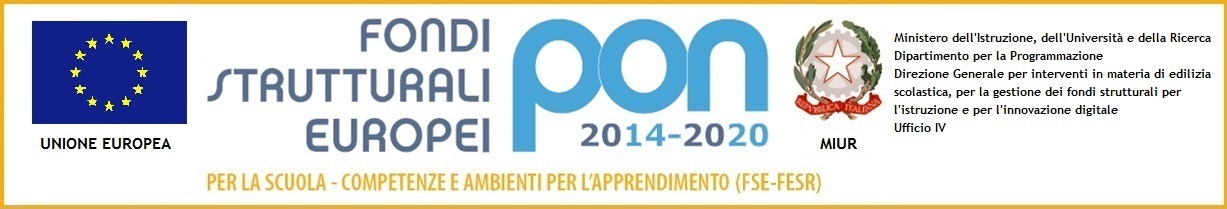 RICHIESTA PER L’ATTIVAZIONE DEL SERVIZIO DI ASSISTENZA EDUCATIVA SCOLASTICA PER L’A. S. 2019/2020 Alunno: Cognome NomeEtà: Classe: Istituto Comprensivo “Virgilio”, scuola ORDINE DI SCUOLA plesso di ____________________________Diagnosi: TIPO DI DIAGNOSIFigure di rifermentoPiano di intervento per l’assistenza educativaAree coinvolte: [ ] Autonomia [ ] Comunicazione [ ] Relazione [ ] ApprendimentiObiettivo dell’intervento:________________________________________________________________________________________________________________________________________________________________________________________________________________________________________________________________________________________________________________________________________________________________________________________________________________Attività previste e modalità di intervento:________________________________________________________________________________________________________________________________________________________________________________________________________________________________________________________________________________________________________________________________________________________________________________________________________________Competenze specifiche dell’Assistente educativo:________________________________________________________________________________________________________________________________________________________________________________________________________________________________________________________________________________________________________________________________________________________________________________________________________________Numero di ore richieste: ____Da svolgere: [ ] in orario scolastico [ ] in parte in orario scolatico (n° ore) e in parte in assitenza domiciliare (n° ore) Acquaviva di Montepulciano ___/05/2019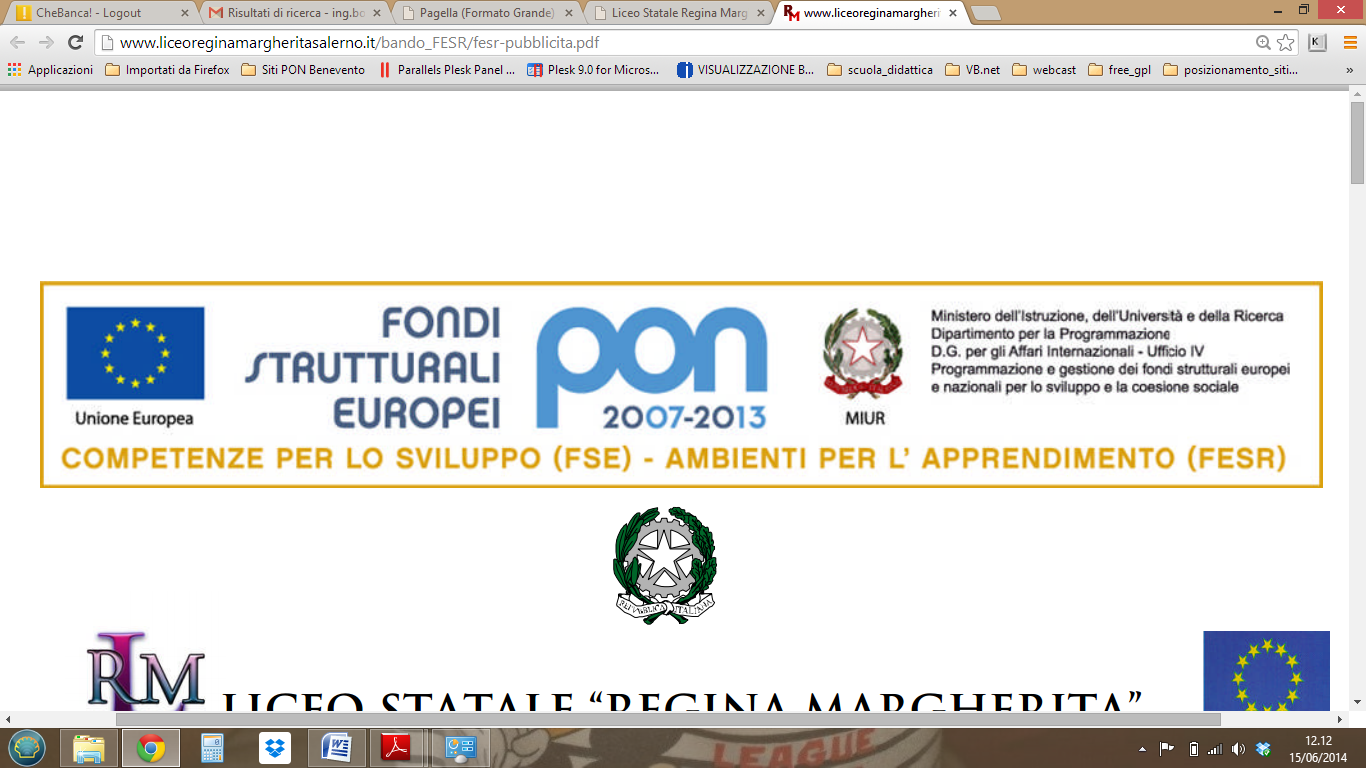 ISTITUTO COMPRENSIVO “VIRGILIO”VIA VIRGILIO, 7 -  53040, ACQUAVIVA DI MONTEPULCIANO (SIENA)Codice meccanografico: SIIC82000A – Codice Fiscale 90023330526e-mail: siic82000a@istruzione.it         
Sito web: www.istitutocomprensivovirgilio.gov.itDirigente ScolasticoSalvatrice DelaimoReferente per l’inclusioneTommaso ProvvediInsegnantiGenitoriNPIAssistente socialeDebora MarcocciLogopedistaAltre figureFigura Cognome NomeFirma